The ITU World Radiocommunication Conference 2015 (WRC-15), which met in November 2015, agreed on agenda item 1.13 regarding additional allocations to the mobile services and identification of additional frequency bands for IMT for consideration at WRC-19.Working Party 5D (WP 5D) as the lead group for IMT in ITU-R has been requested to provide parameters for use in sharing studies for this new agenda item. WP 5D will need to complete its work on the parameters at its Feb 2017 meeting.ITU-R WP 5D has previously developed sharing parameters for IMT-2000 and IMT-Advanced technologies, which are contained in ITU-R Reports M.2039-2 and M.2292 respectively. These documents do not contain information for the frequency ranges relevant for AI 1.13. In its recent meeting (Feb 2016), WP 5D thus started the task of determining such parameters for IMT-2020 systems in the frequency range between 24.25 GHz and 86 GHz and wish to engage support of EOs in this work.Support from External OrganizationsWP 5D is seeking the technical support and information relevant to the frequency range (24.25-86 GHz) being considered under AI 1.13: i)	Utilizing the enclosed template in the Attachment, please provide to Working Party 5D the information on IMT-2020 system characteristics between 24.25 GHz and 86 GHz to be used in sharing and compatibility studies.ii)	WP 5D kindly asks for information as follows in order to meet the deadline: 
- Initial system characteristics by October 2016 meeting of WP 5D, additionally any views on the items included in Table 1 below 
- Final system characteristics by February 2017 meeting of WP 5D, specifically the final values to be included in Table 1.Deadlines for the relevant WP 5D meetings are specified in the table below. Administrative informationThe planned dates of the relevant WP 5D meetings to finalize the work on sharing parameters are:Attachment TABLE 1IMT-2020 technology related parameters in the frequency range 24.25-86 GHzTABLE 1 (end)_____________Radiocommunication Study Groups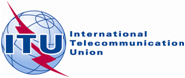 23rd Meeting of Working Party 5D
Beijing, China, 23 Feb. - 2 Mar. 2016Attachment to Document 5D/82 (not yet available)(Source:	Document 5D/TEMP/39(Rev.2))Attachment to Document 5D/82 (not yet available)(Source:	Document 5D/TEMP/39(Rev.2))1 March 2016Attachment to Document 5D/82 (not yet available)(Source:	Document 5D/TEMP/39(Rev.2))English only

Working Party 5D
Working Party 5D
Liaison statement to External organizationsLiaison statement to External organizationsCharacteristics of terrestrial IMT systems for frequency sharing/interference analysis in the frequency range between 24.25 GHz and 86 GHzCharacteristics of terrestrial IMT systems for frequency sharing/interference analysis in the frequency range between 24.25 GHz and 86 GHzITU-R
GroupMeeting
No.Start
(planned)Stop
(planned)Deadline for InputsRequested from
External OrganizationsWP 5D2414 June 1622 June 16To be added WP 5D254 Oct. 1612 Oct. 16To be addedInitial  deliverable WP 5D26xx Feb 17xx Feb 17To be addedFinal deliverable Contact:	Sergio Buonomo 
		Counselor ITU-R SG 5E-mail:sergio.buonomo@itu.intIMT-2020 IMT-2020 No.ParameterBase stationMobile station1Access technique2Modulation parameters3Channel spacing4Channel bandwidth (MHz)5Signal bandwidth (MHz)6Transmitter characteristics6.1Power dynamic range (dB)6.2Spectral mask6.3ACLR6.4Spurious emissionsIMT-2020 IMT-2020 No.ParameterBase stationMobile station7Receiver characteristics7.1Noise figure7.2Sensitivity7.3Blocking response7.4ACS